28.11.2019                                        с. Ирбейское                                           № 37-284рОб утверждении Порядка предоставления субсидий бюджетам сельских поселений Ирбейского района на частичное финансирование (возмещение) расходов на региональные выплаты и выплаты, обеспечивающие уровень заработной платы работников бюджетной сферы не ниже размера минимальной заработной платы (минимального размера оплаты труда)В соответствии со статьей 142 Бюджетного кодекса Российской Федерации, решением Ирбейского районного Совета депутатов от 24.12.2014 № 262                    «О межбюджетных отношениях в Ирбейском районе», руководствуясь статьей 28 Устава Ирбейского района, Ирбейский районный Совет депутатов РЕШИЛ:Утвердить Порядок предоставления субсидий бюджетам сельских поселений Ирбейского района на частичное финансирование (возмещение) расходов на региональные выплаты и выплаты, обеспечивающие уровень заработной платы работников бюджетной сферы не ниже размера минимальной заработной платы (минимального размера оплаты труда), согласно приложению.Контроль за исполнением настоящего решения возложить на постоянную комиссию по финансам, бюджету, собственности, экономической и налоговой  политике.Настоящее решение вступает в силу с 1 января 2020 года, но не ранее дня, следующего за днем его официального опубликования в печатном издании «Ирбейский вестник».Приложениек решению районного Совета депутатов от 28.11.2019 № 37-284рПорядокпредоставления субсидий бюджетам сельских поселений Ирбейского района на частичное финансирование (возмещение) расходов на региональные выплаты и выплаты, обеспечивающие уровень заработной платы работников бюджетной сферы не ниже размера минимальной заработной платы (минимального размера оплаты труда)Порядок предоставления субсидий бюджетам сельских поселений Ирбейского района на частичное финансирование (возмещение) расходов на региональные выплаты и выплаты, обеспечивающие уровень заработной платы работников бюджетной сферы не ниже размера минимальной заработной платы (минимального размера оплаты труда) (далее – Порядок) устанавливает механизм предоставления субсидий бюджетам сельских поселений Ирбейского района на частичное финансирование (возмещение) расходов на региональные выплаты и выплаты, обеспечивающие уровень заработной платы работников бюджетной сферы не ниже размера минимальной заработной платы (минимального размера оплаты труда) (далее – субсидии).Распределение субсидий сельским поселениям Ирбейского района осуществляется в два этапа по следующей методике.На первом этапе размер субсидий определяется на 9 месяцев текущего финансового года в объеме, предусматривающем увеличение размера заработной платы для целей расчета региональной выплаты для конкретного сельского поселения Ирбейского района в текущем финансовом году по отношению к отчетному финансовому году. Размер субсидий, предоставляемых сельским поселениям Ирбейского района на первом этапе, определяется по формуле:Аi1 = (ЗПri - ЗПri2) х Чi х E х 9 мес./1000, (1) где: Аi1 – объем средств, направляемый на первом этапе на региональные выплаты и выплаты, обеспечивающие уровень заработной платы работников бюджетной сферы не ниже размера минимальной заработной платы (минимального размера оплаты труда), с учетом начислений на выплаты по оплате труда для i-го сельского поселения Ирбейского района, тыс. рублей;ЗПri – размер заработной платы для целей расчета региональной выплаты, установленный Законом Красноярского края от 29.10.2009 № 9-3864 «О системах оплаты труда работников краевых государственных учреждений», в текущем финансовом году для Ирбейского района, рублей;ЗПri2 – размер заработной платы для целей расчета региональной выплаты, установленный Законом Красноярского края от 29.10.2009 № 9-3864 «О системах оплаты труда работников краевых государственных учреждений», по состоянию на 31 декабря года, предшествующего году предоставления субсидии для Ирбейского района, рублей;Чi – численность получателей региональной выплаты для i-го сельского поселения Ирбейского района в соответствии со сведениями о размере начисленных и выплаченных сумм выплат за 1 квартал отчетного финансового года, человек.Показатель Чi при определении размера субсидий на 9 месяцев 2020 года применяется равным численности получателей региональной выплаты для i-го сельского поселения Ирбейского района согласно сведениям о размере начисленных и выплаченных сумм выплат за 1 квартал отчетного финансового года, представленным сельскими поселениями Ирбейского района в финансовое управление администрации Ирбейского района;E – коэффициент, учитывающий выплату страховых взносов по обязательному социальному страхованию, в том числе взноса по страховым тарифам на обязательное социальное страхование от несчастных случаев на производстве и профессиональных заболеваний.На втором этапе осуществляется дополнительное распределение субсидий сельским поселениям Ирбейского района на 4 квартал текущего финансового года с учетом анализа информации о суммах произведенных выплат за 1 квартал текущего финансового года.Размер субсидий, предоставляемых сельским поселениям Ирбейского района на втором этапе, определяется по формуле:Аi2 = Аiмо / 3 мес.*12 мес. - Аi1- Оi, (2)где: Аi2 – объем средств, направляемый на втором этапе на региональные выплаты и выплаты, обеспечивающие уровень заработной платы работников бюджетной сферы не ниже размера минимальной заработной платы (минимального размера оплаты труда), с учетом начислений на выплаты по оплате труда для i-го сельского поселения Ирбейского района, тыс. рублей;Аiмо – объем средств i-го сельского поселения Ирбейского района, направленный на региональные выплаты и выплаты, обеспечивающие уровень заработной платы работников бюджетной сферы не ниже размера минимальной заработной платы (минимального размера оплаты труда), с учетом начислений на выплаты по оплате труда согласно сведениям о размере начисленных и выплаченных сумм выплат в 1 квартале текущего финансового года, тыс. рублей;Оi – объем средств i-го сельского поселения Ирбейского района, направляемый на повышение минимальных размеров окладов (должностных окладов), ставок заработной платы работников бюджетной сферы Ирбейского района, которым предоставляется региональная выплата, в сроки и размерах, предусмотренных решением Ирбейского районного Совета депутатов о районном бюджете на текущий финансовый год и плановый период для индексации заработной платы работников муниципальных учреждений, тыс. рублей.Объем средств i-го сельского поселения Ирбейского района, направляемый на повышение минимальных размеров окладов (должностных окладов), ставок заработной платы работников бюджетной сферы Ирбейского района, которым предоставляется региональная выплата, определяется на основании сведений о размере начисленных и выплаченных сумм выплат в 1 квартале текущего финансового года.3.	Главным распорядителем бюджетных средств, предусмотренных для предоставления субсидии, является финансовое управление администрации Ирбейского района (далее - финансовое управление).4.	Субсидии бюджетам сельских поселений Ирбейского района предоставляются при соблюдении следующих условий:увеличение размера заработной платы для целей расчета региональной выплаты для конкретного сельского поселения района в текущем финансовом году по отношению к отчетному финансовому году;наличие муниципальных правовых актов органов местного самоуправления сельских поселений Ирбейского района, предусматривающих условия и порядок установления выплат, аналогичные установленным нормативными правовыми актами Ирбейского района для работников муниципальных учреждений, а также размеры заработной платы для целей расчета региональной выплаты;установление региональной выплаты работникам муниципальных учреждений исходя из размеров, не превышающих размеры заработной платы, установленные нормативными правовыми актами Ирбейского района для целей расчета региональной выплаты работникам муниципальных учреждений Ирбейского района.5.	Финансовое управление осуществляет перечисление средств субсидии бюджетам сельских поселений Ирбейского района в течение пяти рабочих дней со дня поступления средств субсидии из краевого бюджета на счет местного бюджета муниципального образования Ирбейский район.6. Органы местного самоуправления сельских поселений Ирбейского района представляют в финансовое управление нарочным отправлением или по электронной почте сведения о размере начисленных и выплаченных сумм выплат за текущий финансовый год по форме, установленной Министерством финансов Красноярского края, в следующие сроки: за 1-й квартал – до 5 апреля текущего финансового года, за 1-е полугодие – до 5 июля текущего финансового года, за 9 месяцев – до 5 октября текущего финансового года, за год – до 15 января года, следующего за отчетным финансовым годом.7. Ответственность за целевое и эффективное использование субсидий, а также за достоверность представленных в финансовое управление сведений, указанных в пункте 6 Порядка, возлагается на органы местного самоуправления сельских поселений Ирбейского района в соответствии с действующим законодательством.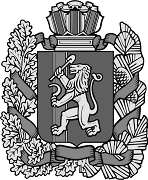 Ирбейский районный Совет депутатовИрбейский районный Совет депутатовИрбейский районный Совет депутатовИрбейский районный Совет депутатовИрбейский районный Совет депутатовИрбейский районный Совет депутатовИрбейский районный Совет депутатовИрбейский районный Совет депутатовИрбейский районный Совет депутатовКрасноярского краяКрасноярского краяКрасноярского краяКрасноярского краяКрасноярского краяКрасноярского краяКрасноярского краяКрасноярского краяКрасноярского краяР Е Ш Е Н И Е Р Е Ш Е Н И Е Р Е Ш Е Н И Е Р Е Ш Е Н И Е Р Е Ш Е Н И Е Р Е Ш Е Н И Е Р Е Ш Е Н И Е Р Е Ш Е Н И Е Р Е Ш Е Н И Е Председатель Ирбейского районного Совета депутатов                                                    ____________ В.В. АнохинаВременно замещающий должность главы Ирбейского района                                                                                                                                                           _____________ А.В. Шестаков